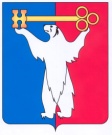 	АДМИНИСТРАЦИЯ ГОРОДА НОРИЛЬСКА КРАСНОЯРСКОГО КРАЯРАСПОРЯЖЕНИЕ                            1 интервал10.10.2017	 г.Норильск                                           № 5843Об условиях издания отдельных нормативных правовых актов Администрации города Норильска В целях обеспечения правового сопровождения издания нормативных правовых актов Администрации города Норильска по вопросам, отнесенным законодательством к компетенции финансового органа местной администрации муниципального образования, 1. Финансовому управлению Администрации города Норильска:	1.1. издавать нормативные правовые акты по вопросам, отнесенным законодательством к компетенции финансового органа Администрации города Норильска (за исключением нормативных правовых актов по вопросам установления (изменения) бюджетной классификации, утверждения сводной бюджетной росписи, установления сроков предоставления бюджетной отчетности, порядка завершения операций по исполнению бюджета в текущем году), при условии предварительного согласования их проектов с начальником Правового управления Администрации города Норильска;	1.2. направлять проекты нормативных правовых актов на согласование в соответствии с настоящим распоряжением на бумажном носителе с прикреплением электронного варианта проекта (включая его очередную версию) в регистрационной карточке проекта в системе автоматизации делопроизводства и электронного документооборота Администрации города Норильска (в программе Дело).2. Правовому управлению Администрации города Норильска обеспечить проведение правовой, антикоррупционной экспертизы, согласования проектов нормативных правовых актов согласно настоящему распоряжению в порядке, установленном распоряжением Администрации города Норильска для проведения антикоррупционной экспертизы проектов нормативных правовых актов Администрации города Норильска, и в срок не позднее 10 рабочих дней со дня их поступления в Правовое управление Администрации города Норильска.	3. Начальнику Финансового управления Администрации города Норильска и начальнику Правового управления Администрации города Норильска:	3.1. не позднее десяти рабочих дней со дня издания настоящего распоряжения, а в случае временного отсутствия (нахождения в отпуске, служебной командировке, временной нетрудоспособности и др.) в течение трех рабочих дней после выхода их на работу ознакомить с настоящим распоряжением под роспись подчиненных им работников;	3.2. направить копии листов ознакомления подчиненных им работников с настоящим распоряжением в Управление по персоналу Администрации города Норильска для приобщения к материалам их личных дел.4. Управлению по персоналу Администрации города Норильска:	4.1. не позднее семи рабочих дней со дня издания настоящего распоряжения, а в случае временного отсутствия (нахождения в отпуске, служебной командировке, временной нетрудоспособности и др.) в течение трех рабочих дней после выхода их на работу ознакомить с настоящим распоряжением под роспись начальника Финансового управления Администрации города Норильска, начальника Правового управления Администрации города Норильска;	4.2. приобщить копии листов ознакомления должностных лиц Администрации города Норильска, указанных в пунктах 3.1, 4.1 настоящего распоряжения, к материалам их личных дел.	5. Разместить настоящее распоряжение на официальном сайте муниципального образования город Норильск.Глава города Норильска                                                                            Р.В. Ахметчин